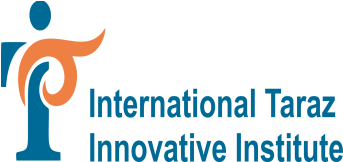 ҚАЗАҚСТАН РЕСПУБЛИКАСЫ БІЛІМ ЖӘНЕ ҒЫЛЫМ МИНИСТРЛІГІХАЛЫҚАРАЛЫҚ ТАРАЗ ИННОВАЦИЯЛЫҚ ИНСТИТУТЫ Ақпараттық хат2022 жылдың 27-28-ші қазан аралығында Халықаралық Тараз инновациялық институтында Түркология саласының білікті маманы, ҚР Білім және ғылым министрлігі ЖОО-ның «Үздік оқытушы» грантының иегері, Аймақтық Менеджмент академиясының (Павлодар) профессоры, филология ғылымдарының кандидаты, доцент Кәрібаева Азиза Өтегенқызының 63 жылдық мерейтойына орай «Дүниежүзілік жағдайындағы түркі әлемі: тіл, қоғам, әдебиет» атты Халықаралық  ғылыми-тәжірибелік конференциясы өтеді.Конференция  жұмысының негізгі бағыттары:	1.АЗИЗА КӘРІБАЕВА ФЕНОМЕНІН ЗЕРТТЕУ  ЖӘНЕ ТҮРКІ ТІЛДЕРІНІҢ ҚАЛЫПТАСУ ТАРИХЫ 	2.ҚАЗІРГІ ФИЛОЛОГИЯ  ҒЫЛЫМЫНЫҢ ӨЗЕКТІ МӘСЕЛЕЛЕРІ 	3.РУХАНИ ЖАҢҒЫРУ АЯСЫНДА БІЛІМ БЕРУ ЖҮЙЕСІНДЕГІ ЖАҢАША БАҒЫТТАРДЫҢ ТЕОРИЯЛЫҚ НЕГІЗДЕРІ	4.ГУМАНИТАРЛЫҚ ҒЫЛЫМДАР	5.ЖАРАТЫЛЫСТАНУ ҒЫЛЫМДАРЫ Конференция қазақ, орыс және ағылшын тілдерінде  жүргізіледі. Конференция материалдары ғылыми жинақ түрінде шығарылады, бірақ электронды нұсқада таратылады. Ұйымдастыру комитеті мазмұны мен рәсімделуі талаптарға сәйкес келмейтін мақалаларды жариялаудан бас тартуға құқылы. Ұйымдастыру комитеті: Халықаралық Тараз инновациялық институты, «Қазақ тілі мен әдебиеті» кафедрасы. Жауапты қабылдаушылар: Пертаева Эльмира Құлибайқызы, Беркенова Рабиға Ағабекқызы. Байланыс телефондары:    87018162394, 87776498992, 87058456969Мақала мәтіні мен оның электронды нұсқасы 2022  жылы қазан  айының 10-на дейін мына мекен-жайда қабылданады: 080000 Тараз қ., Қ.Сәтбаев көшесі, 1 «А», 3-бөлік, 2-қабат, 206-бөлме. E-mail: auditor.59@ mail.ru.Конференцияға тіркелу  2022  жылы қазан айының 27-і күні сағ. 9.30-дан бастап жүргізіледі. Конференцияның басталуы - сағ. 10.00-де (офлайн және онлайн жүйесінде).Конференцияға қатысушыларға қойылатын талаптар:Конференцияға қатысу үшін автор ретінде ұйымдастыру жарнасын  жіберуі тиіс: Жарнасы -5000 теңге. Реквизиттер: ХТИИ, Желтоқсан 69 «б». АО «Банк Центр Кредит», РНН-211500236592. БИН-080640010161. ИИК-КZ288562203101941039. БИК-KGJBKZKX. Kбе-17.Мәтін көлемі – 4 беттен аспауы тиіс немесе тезис үлгісінде. Жинақ электронды нұсқада жіберіледі.  Баяндама мәтінінің сол жақ жоғарғы бұрышында міндетті түрде УДК (ӘОЖ) индексі қойылуы тиіс; редакторы – WORD, 12 шрифт.  Мәтіндер TIMES NEW ROMAN  қарпімен жазылуы қажет, 12 кегль, интервал – 1 (бір). Беттің астыңғы және үстіңгі жақ өлшемдері – 2 см., оң жақ өлшемі – 1,5 см., сол жақ өлшемі – 3 см. Мақалаға бет сандары қойылмайды.    Мақалалардың баспа мәтіні және электронды нұсқасы болуы керек. Сілтеме жасалған әдебиеттер мақала ішінде реттік саны бойынша тік жақшаға алынып [1, 25б.], мақала соңында сол ретімен беріледі. Талапқа сай орындалмаған мақала баспаға жіберілмейді, жинаққа шығарылмайды.Қазақ тілінде жазылған мәтін үшін - орысша, ағылшынша түйіндеме, орыс тілінде жазылған мәтіндер үшін – қазақша, ағылшынша түйіндеме  берілуі тиіс. Мақаланы рәсімдеу үлгісі:ӘОЖ  81'1:81'32УДК   81'1:81'32ЫБЫРАЙ ШЫҒАРМАЛАРЫН ОҚЫТУДАҒЫ ЖАҢА ӘДІСТЕМЕЛІК ІЗДЕНІСТЕР САРСЕНБАЕВА МАЙРА  БЕКБОСЫНҚЫЗЫ Халықаралық Тараз инновациялық институтының  аға оқытушысы, Қазақстан Республикасы, Тараз қ. Түйіндеме (баяндама қазақ тілінде болса, онда түйіндеме орыс, ағылшын тілдерінде, ал орыс тілінде болса, онда түйіндеме талаптарға сәйкес қазақ, ағылшын тілдерінде болады)Есімі мен еңбегі баршаға қымбатты, халқымыздың ұлы кемеңгер ақыны –  Ыбырай Алтынсарин. Ұлы тұлға еңбектеріндегі бала тәрбиесі жөнінде, осы аралықта қаншама заман өтсе де еш құндылығын жоғалтпаған.Пайдаланылған әдебиеттер тізімі:1.Манкеева Ж. Мәдени лексиканың ұлттық сипаты. – Алматы: Ғылым, 2010. – 272 б.